Игры и упражнения на развитие слухового восприятия для развития речи детей 2- 3 лет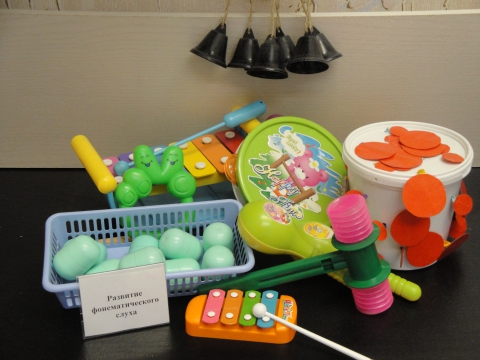 Развитие речи у детей младшего дошкольного возраста происходит особенно быстро: быстро, как ни в каком другом возрасте пополняется словарный запас, улучшается звуковое оформление слов, более развернутыми становятся фразы. Однако не все малыши имеют одинаковый уровень речевого развития: одни уже к трем годам чисто и правильно произносят слова, другие говорят все еще недостаточно отчетливо, неправильно произносят отдельные звуки. Таких детей большинство. Их наиболее типичными ошибками являются пропуск и замена звуков, перестановка не только звуков, но и слогов, нарушение слоговой структуры (сокращение слов: “ апиед “ вместо -  велосипед), неправильное ударение и пр.На данном возрастном этапе необходимо, прежде всего, учить малышей четко и правильно произносить, а также слышать и различать звуки в словах. Неустойчив еще и голос младших дошкольников: некоторые из них говорят очень тихо, чуть слышно (особенно, если не уверенны в правильности произношения), другие — крикливо. Педагог обращает внимание детей на то, что слова можно произносить с различной громкостью (шепотом, тихо, умеренно, громко), учит детей различать на слух, как громко говорят окружающие и они сами. Такие упражнения помогают развивать у детей младшего дошкольного возраста слуховое восприятие, слуховое внимание и память и это  является базой  развития фонематического  слуха у детей среднего и старшего дошкольного возраста.Фонематический слух – это тонкий систематизированный слух, обладающий способностью осуществлять операции различения и узнавания фонем, составляющих звуковую оболочку слов. Фонематический слух является одним из компонентов речевого слуха.Нарушение фонематического восприятия мешает детям овладеть в нужной степени: словарным запасом, грамматическим строем, тормозит  развитие связной речи, вызывает затруднения при дифференциации акустически близких звуков (В-Вь, Б-П, С-Ш). У детей с нарушенным фонематическим слухом с трудом формируются навыки звуко - слогового анализа и синтеза слова  (определение места, количества и последовательности звуков в словах), дети не могут подобрать слово с определенным звуком, с определенным количеством слогов и т. д. Дети с хорошим фонематическим восприятием достаточно рано усваивают основные звуки языка. В силу физиологических особенностей строения  артикуляционного аппарата они не могу правильно воспроизводить все фонемы родного языка, но при этом хорошо осознают тонкость произношения.Работу по формированию фонематического восприятия с детьми младшего дошкольного возраста рекомендуется начинать с развития слухового внимания и памяти, используя игры  на развитие неречевого и  речевого слуха.Предлагаемые ниже игры могут быть использованы для развития у детей слухового  внимания, правильного восприятия речи, для обучения малышей соотносить звучащее слово с картинкой или предметом, внятно произносить  одно-двух -, а также трех-четырехсложные слова, отвечать на вопросы; громко и тихо, воспроизводить звукоподражания.Воспринимаемые ребенком слуховые сигналы сопровождаются показом игрушек, картинок так или иначе связанных  со слышанными звуками или выполнением действий при  которых слышны те или иные звуковые сигналы. Дети раннего возраста различают звуки:— по способу воспроизведения (хлопки, притопы),-по темпу (быстрые постукивания – «сильный дождь», медленные – «небольшой дождик»),— по ритму (ритмичное звучание – «детки идут», сбитый ритм –  «лошадка скачет»)— по силе звучания  (громкие звуки – «идет медведь», тихие —   «крадется кошка»).Работа по формированию слухового восприятия, внимания  памяти проходит поэтапно:Нахождение и узнавание источника звукаСпособность к дифференцировке слуховых сигналов, где широко используются звучащие игрушки, погремушки, колокольчики, свистульки, металлофоны, барабаны, бубны и другие игрушки. Начинать работу надо с пар игрушек с резко контрастным звучанием.Ребенок раннего возраста дифференцирует звучание игрушек, начиная с 2 – 3лет. Малыш показывает  что звучало,  при возможности называет игрушку, обязательно сам извлекает звуки  с помощью игрушки.Играя  со звучащими игрушками, ребенок  учится различать звуки. По продолжительности звучания (долгие – короткие), по высоте звучания (высокие – низкие), по громкости (громкие – тихие). Так же ребенок учится передавать элементарный  ритмический  рисунок, темп, силу звучания.Игра «А можешь ли ты?».Цель: развивать навыки аудирования.Описание: даем ребенку различные словесные задания - указания, начиная свою фразу словами: «А можешь ли ты... (два раза прыгнуть, подойти к столу, изобразить зайку и т. п.)».Предложить ребенку поменяться ролями с воспитателем: теперь пусть ребенок предлагает воспитателю выполнить какое-либо задание в такой же форме.Игра «Внимание!».Цель: развивать слуховое восприятие, внимание.Игровой материал и наглядные пособия: мяч.Описание: предлагаем ребенку поиграть в мяч. Ребенок совершает то или иное действие с мячом, после того как вы скажете: «Внимание!». Например: «Внимание! Кати мяч!», «Внимание! Кидай мяч!», «Внимание! Подбрось мяч вверх» и т. д.Игра «Молоточек».Цель: развивать слух, освоить категорию «громко - тихо».Игровой материал и наглядные пособия: детский молоток.Описание: предлагаем ребенку поиграть в «плотника». Дать ребенку молоток, объяснить, что сейчас он будет забивать маленькие гвозди, поэтому стучать надо тихо. Продемонстрировать. «А сейчас надо забить большой гвоздь - стучать надо сильно и громко». Отдать ребенку молоток, руководя игрой, повторять: «Маленькие гвозди, большой гвоздь».Игра «Громко - тихо».Цель: развивать слуховое восприятие, воображение.Игровой материал и наглядные пособия: бубен.Описание:  стучим в бубен, задавая различный темп и громкость звучания. Если стучим в бубен тихо, ребенок изображает «мышку», идущую мимо «кота» (воспитателя) на цыпочках. А если стучит громко, ребенок превращается в «слона» и идет, громко топая. Стучит быстро - ребенок бежит, стучит медленно - идет.Игра «Угадай по голосу».Цель: развивать внимание, слуховое восприятие.Описание: для того чтобы играть в эту игру, понадобится помощь одного или нескольких взрослых (игру можно проводить с группой детей). Предложить ребенку закрыть глаза. Кто-нибудь из взрослых имитирует голос какого-либо животного (мычит, лает, мяукает). Ребенок должен угадать, чей голос он слышал.Игра «Отвернись и угадай».Цель: развивать слуховое восприятие.Описание: взять карандаш и постучать вместе с ребенком по разным предметам: по столу, ножке стула, мячу, коробке, барабану и т. д. Предложить ребенку отвернуться и отгадать, по какому предмету стучали.Поменяться ролями: ребенок стучит, а взрослый отгадывает.Игра «Где я?».Цель: развивать внимание, слуховое восприятие.Игровой материал и наглядные пособия: бубен (колокольчик).Описание: воспитатель предлагает ребенку закрыть глаза, отойти в сторону и постучать в бубен (позвонить в колокольчик). Ребенок, не открывая глаз, должен показать рукой то место, откуда исходит звук.Игра «Ать-два!».Цель: развивать чувство ритма.Игровой материал и наглядные пособия: барабан.Описание:  показываем ребенку, как можно маршировать под стук барабана, побуждая его повторять действия. Во время марша можно считать: «Раз-два, левый! Раз-два, правый!», стараясь, попадать под ритм шага ребенка.Игра «Громкие прятки».Цель: развивать слуховое восприятие, внимание.Игровой материал и наглядные пособия: игрушка.Описание:  прячем игрушку в комнате, и предлагает ребенку найти игрушку. Обговорить правила: если ребенок приближается к тому месту, где спрятана игрушка, вы хлопаете в ладоши громче. По мере отдаления от игрушки - хлопаете тишеЦели: учить различать громкие и тихие, а также характерные звуки; определять направление, откуда идет звук.«Узнай по звуку»Оборудование и материалы: игрушки и предметы, которыми можно производить характерные звуки (по выбору взрослого).Описание игры. Ребенка посадить спиной к себе. Производить шумы и издавать звуки различными предметами: бросать на пол ложку, мяч, бумагу; ударять предметом о предмет, перелистывать книгу, рвать или мять бумагу и т.д. Если ребенок догадывается, чем произведен звук, он поднимает руку и, не оборачиваясь, сообщает об этом. За каждый правильный ответ наградить ребенка цветной фишкой или маленькой звездочкой.«Кто внимательный?»Оборудование и материалы: кукла, игрушечный мишка, машинка.Описание игры. Игрушки положить на стол. Ребенка посадить на расстоянии 2 — 3 м от себя, предупредив: «Сейчас я буду давать тебе задания, говорить буду шепотом, поэтому сидеть надо тихо, чтобы все было слышно. Будь внимательней!»Примерные задания:• возьми мишку и посади в машину;• возьми мишку из машины;• посади в машину куклу;• покатай куклу в машине.Задания нужно давать краткие и простые, произносить их нужно тихо, но четко. Ребенок должен услышать, понять и выполнить эти команды.«Беги на носочках»Оборудование и материалы: бубен.Описание игры. Предложить ребенку выполнять движения соответственно звучанию бубна. Постучать в бубен тихо, громко и очень громко. Соответственно, под тихий звук ребенок идет на носочках, под громкий — полным шагом, под очень громкий — бежит.«Где позвонили?»Оборудование и материалы: звоночек.Описание игры. Встать слева (справа, сзади) от ребенка (глаза у него закрыты) и позвонить в звоночек. Ребенок, не открывая глаз, должен рукой указать направление, откуда доносится звук. Если он указывает верно, констатировать: «Правильно!» Попросить ребенка открыть глаза, показать ему звоночек. Если ребенок ошибся, предложить ему отгадать еще раз. Игру повторяют 4—5 раз.Примечание. Необходимо следить, чтобы ребенок во время игры не открывал глаза, а, указывая направления звука, повернулся лицом в ту сторону, откуда слышен звук. Звонить нужно не очень громко. «Мы топаем!»Описание игры. Предложить ребенку совершать описываемые в песенке движения. Также можно воспользоваться музыкальными играми.Мы топаем ногами,Мы хлопаем руками,Качаем головой. (2 раза)Мы ручки поднимаем,Мы ручки отпускаем,Мы ручки подаемИ бегаем кругом.«Угадай, кто это?»Оборудование и материалы: детские музыкальные инструменты (бубен, свистульки, дудочки).Описание игры. Показать ребенку, как топает медведь под звуки барабана, как порхают птички под звуки свистульки, как летают комарики под звон колокольчиков. Затем по звучанию того или иного инструмента предложить ему угадать, кто пришел (прилетел), и изобразить этот персонаж.